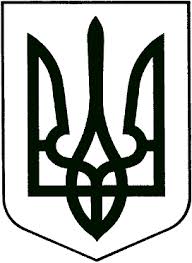 УкраїнаМелітопольська міська радаЗапорізької областіVII скликання____ сесіяРІШЕННЯ________________								№    ______      Про затвердження Статуту комунального підприємства «Мелітопольське міжміське бюро технічної інвентаризації» Мелітопольської міської ради Запорізької області у новій редакції та втрату чинності рішення 27 сесії Мелітопольської міської ради XXIV скликання від 12.12.2003 № 17	Відповідно до вимог статті 57 Господарського кодексу України, керуючись пунктом 1 статті 29 Закону України «Про місцеве самоврядування в Україні», згідно з рішенням виконавчого комітету Мелітопольської міської ради Запорізької області від 23.06.2016 № 114/2 «Про затвердження переліку вулиць, проспектів, бульвару, шосе, провулків, майданів, проїздів у місті Мелітополі та втрату чинності рішення виконавчого комітету Мелітопольської міської ради від 09.06.2016 № 105/2»	Мелітопольська міська рада Запорізької областіВИРІШИЛА:Затвердити Статут комунального підприємства «Мелітопольське міжміське бюро технічної інвентаризації» Мелітопольської міської ради Запорізької області у новій редакції (далі – Статут), що додається.Вважати таким, що втратило чинність, рішення 27 сесії Мелітопольської міської ради XXIV скликання від 12.12.2003 № 17 «Про перетворення державного підприємства «Мелітопольське міжміське бюро технічної інвентаризації».3. Комунальному підприємству «Мелітопольське міжміське бюро технічної інвентаризації» Мелітопольської міської ради Запорізької області здійснити заходи щодо реєстрації Статуту.4. Контроль  за виконанням цього рішення покласти на постійну депутатську комісію з питань архітектури, будівництва, транспорту та зв’язку.Мелітопольський міський голова       		        			С.А. МінькоРішення підготував:Начальник комунального підприємства«Мелітопольське міжміське бюро технічної інвентаризації» Мелітопольської міської радиЗапорізької області		  				         С.О. КасярумРішення вносить:Постійна депутатська комісія з питань архітектури, будівництва, транспорту та зв’язку				      											______________Погоджено:Заступник міського головиз питань діяльності виконавчих органів ради								І.С. ФедоровНачальник управління правового забезпечення						М.С. ГринькоГоловний спеціаліст відділу з регуляторноїполітики та конкурсних закупівель					Т.В. ЖитникГоловний спеціаліст-коректор					Л.С. ЗахароваСТАТУТКОМУНАЛЬНОГО ПІДПРИЄМСТВА «МЕЛІТОПОЛЬСЬКЕ МІЖМІСЬКЕ БЮРО ТЕХНІЧНОЇ ІНВЕНТАРИЗАЦІЇ» МЕЛІТОПОЛЬСЬКОЇ МІСЬКОЇ РАДИ ЗАПОРІЗЬКОЇ ОБЛАСТІ(НОВА РЕДАКЦІЯ)м. Мелітополь, 2017 І. Загальні положення1.1. Цей Статут визначає порядок організації, діяльності та ліквідації Комунального підприємства «Мелітопольське міжміське бюро технічної інвентаризації»  Мелітопольської міської ради Запорізької області (далі -               КП «ММБТІ» ММР ЗО), створеного відповідно до чинного законодавства України.Нова редакція Статуту підприємства пов’язана зі зміною назви підприємства, зміною його юридичної адреси та завдань, покладених на підприємство.КП «ММБТІ» ММР ЗО є правонаступником майнових прав і обов’язків Державного комунального підприємства «Мелітопольське міжміське бюро технічної інвентаризації», зареєстрованого Мелітопольським міськвиконкомом 15 квітня 1997 року, реєстраційний № 46.1.2. КП «ММБТІ» ММР ЗО  належить до комунальної власності Мелітопольської міської ради, є юридичною особою, має свою гербову печатку, штампи і бланки установленого зразка, розрахунковий та інші рахунки в установах банку.1.3. КП «ММБТІ» ММР ЗО наділяється Власником основними та оборотними засобами, правом повного господарського ведення стосовно закріпленого майна, працює в умовах повного господарського розрахунку.1.4. КП «ММБТІ» ММР ЗО здійснює свою діяльність на основі Конституції України, Цивільного кодексу України, Земельного кодексу України, Господарського кодексу України, Цивільно-процесуального кодексу України, законів України «Про державну реєстрацію юридичних осіб та фізичних осіб – підприємців та громадських формувань» «Про державну реєстрацію речових прав на нерухоме майно та їх обтяжень», керується іншими нормативними актами України, а також цим Статутом.                                 КП «ММБТІ» ММР ЗО несе відповідальність за результати своєї господарської діяльності перед Власником та партнерами згідно з укладеними договорами, бюджетом і банком.1.5. КП «ММБТІ» ММР ЗО набуває прав і обов’язків юридичної особи, несе відповідальність за наслідки своєї господарської діяльності, за виконання взятих на себе зобов’язань з дня реєстрації цього Статуту згідно з чинним законодавством.1.6. КП «ММБТІ» ММР ЗО здійснює технічну інвентаризацію, облік об’єктів нерухомого майна,  реєстрацію речових  прав на нерухоме майно та їх обтяжень, реєстрацію юридичних осіб та фізичних осіб – підприємців та громадських формувань.1.7. Повне найменування українською мовою: комунальне підприємство «Мелітопольське міжміське бюро технічної інвентаризації» Мелітопольської міської ради Запорізької області. Скорочене найменування українською мовою: КП «ММБТІ» ММР ЗО.Повне найменування російською мовою: коммунальное предприятие «Мелитопольское межгородское бюро технической инвентаризации» Мелитопольского городского совета Запорожской области.Скорочене найменування російською мовою: КП «ММБТИ» МГС ЗО.1.8. Місцезнаходження підприємства:72312, Запорізька область,м. Мелітополь,вул. Михайла Грушевського, 27.ІІ. Предмет і мета діяльності2.1. Основними завданнями КП «ММБТІ» ММР ЗО є виконання таких робіт:2.1.1. Технічна інвентаризація, паспортизація та оцінка:- житлових будинків квартирного типу різної поверховості;- житлових будинків садибного типу, що розташовані на окремих земельних ділянках;- будинків і споруд громадського та виробничого призначення, інженерних мереж, елементів благоустрою тощо;- господарських будівель (сараї, хліви, гаражі, літні кухні, майстерні, вбиральні, погреби, навіси, котельні, бойлерні, трансформаторні підстанції, сміттєзбірники тощо);- господарських споруд (колодязі, вигрібні ями, огорожі, ворота, хвіртки, замощення тощо);- садових та дачних будинків, гаражів (що не відносяться до господарських: багатоповерхові, підземні, одноповерхові-блокові).2.1.2. Технічна інвентаризація та оцінка інженерних споруд і мереж водопроводу та каналізації, електричних мереж, що знаходяться в безпосередньому розпорядженні власників обслуговуваної зони.2.1.3. Технічна інвентаризація споруд зовнішнього благоустрою: доріг, мостів, труб, зливної каналізації, а також зелених насаджень (скверів, садів, парків  тощо).2.1.4. Зберігання, обновлення та поновлення технічної документації по основних напрямках діяльності КП «ММБТІ» ММР ЗО.2.1.5. Проведення експертиз з питань, пов’язаних з матеріалами технічної інвентаризації будівель, будов, споруд.2.1.6. Оцінка вартості домоволодінь та зелених насаджень, що підлягають зносу, на підставі акту комісії відповідної місцевої ради, за визначеним нею відсотком зносу.2.1.7. Проведення підготовчих робіт, пов’язаних з вилученням будинків зі складу домоволодінь. 2.1.8.   Статистична розробка та облік даних інвентаризації об’єктів.2.1.9. Виконання інших інвентаризаційних робіт на основі спеціальних постанов та розпоряджень Уряду України, наказів Державних установ, не передбачених пунктами 2.1.1. – 2.1.10. цього Статуту.2.1.10. Уточнення інвентаризаційних даних по квартирах (будинках) та прибудинкових територіях.2.1.11. Виконання розрахунків, пов’язаних з приватизацією квартир.2.1.12. Оформлення технічних паспортів на квартири, житлові будинки,  домоволодіння та оформлення технічних звітів.2.1.13. Здійснення послуг з оформлення документів на приватизацію житла.2.1.14. Виконання проектно-конструкторських, експериментально-дослідних, розвідувальних, знімальних робіт на замовлення юридичних та фізичних осіб.2.1.15. Експертна оцінка цілісних майнових комплексів об’єктів приватизації групи А, нерухомості.2.1.16. Експертна оцінка вартості та технічного стану об’єктів незавершеного будівництва, у тому числі цілісних майнових комплексів.2.1.17. Експертна оцінка майнових внесків до статутних фондів підприємств з іноземними інвестиціями та спільних підприємств.2.1.18. Експертна оцінка цілісних майнових комплексів підприємств груп Б, В, Г.2.1.19. Експертна оцінка машин та обладнання, невстановленого обладнання, зокрема його технічного стану.2.1.20.   Виконання робіт з питань експертної оцінки нерухомості, майна, немайнових прав та бізнесу.2.1.21. Розробка проектів державної регіональної програм використання та охорони земель.2.1.22. Установлення на місцевості меж адміністративно-територіальних одиниць (область, район, місто, район у місті, селище, село) (крім топографо-геодезичних і картографічних робіт).2.1.23. Складання схем землеустрою, розроблення техніко-економічних обґрунтувань з використання та охорони земельних ресурсів адміністративно – територіальних одиниць.2.1.24. Складання проектів, створення нових і впорядкування існуючих землеволодінь і землекористування.2.1.25. Складання проектів внутрігосподарського землеустрою сільськогосподарських підприємств, установ і організацій, селянських (фермерських) господарств та землеволодінь громадян.2.1.26. Розробка проектів культуртехнічних робіт, землювання, рекультивації, протиерозійних споруд, створення захисних лісових насаджень та інших проектів і програм, реалізація яких забезпечує охорону і раціональне використання земель.2.1.27. Розробка нормативно – технічної документації з питань землевпорядних, ґрунтових,  геоботанічних та інших обстежень і розвідувань земельних угідь з метою отримання земельно-кадастрової інформації.2.1.28. Складання проектів відведення земельних ділянок у власність або користування (у тому числі на умовах оренди), перенесення в натуру (на місцевість) меж вилучених (викуплених) і відведених земельних ділянок (крім топографо – геодезичних і картографічних робіт).2.1.29. Ведення державного земельного кадастру, складання земельно-кадастрової документації.2.1.30. Складання планів земельно-господарського устрою поселень.2.1.31. Оновлення земельно-кадастрових планів, зйомок минулих років (крім топографо – геодезичних і картографічних робіт).2.1.32. Проведення  (оновлення матеріалів) ґрунтових обстежень земель з одночасним визначенням балів бонітету агро-виробничих ґрунтів.2.1.33. Складання технічної документації з якісної характеристики земель у межах та за межами населених пунктів.2.1.34. Інвентаризація земель усіх категорій.2.1.35. Упровадження та експлуатація програмно-апаратних інформаційних комплексів системного ведення державного земельного кадастру.2.1.36. Проведення проектних та вишукувальних землевпорядних, топографо - геодезичних, картографічних, земельно – кадастрових, радіологічних, містобудівних, оціночних робіт з метою підготовки та створення бази даних державного земельного кадастру.2.1.37. Виконання робіт по кадастровому землеустрою та інвентаризації земель.2.1.38. Ведення чергового кадастрового плану.2.1.39. Надання земельно – кадастрової інформації споживачам.2.1.40. Розробка проектів та іншої землевпорядної документації, пов’язаної із заходами щодо прискорення реформування аграрного сектора та охорони земель.2.1.41. Виконання оціночних робіт щодо визначення величини земельного податку на земельні ділянки.2.1.42. Підготовка технічної документації щодо продажу земельних ділянок несільськогосподарського призначення.2.1.43. Роботи з виготовлення топографо – геодезичної і картографічної продукції, геодезичних координат і висот пунктів геодезичної мережі та предметів місцевості, топографічних, тематичних планів та карт, фото планів, цифрових моделей місцевості, електронних карт і планів та спеціальних карт (екологічних, геологічних, ґрунтових, кадастрових та інших).2.1.44. Інженерно – геодезичні, проектно – вишукувальні та інші роботи топографо – геодезичного і картографічного напрямку. 2.1.45. Топографо – геодезична, картографічна та земельно – кадастрова інформація для ведення земельного та містобудівного кадастрів.2.1.46. Створення банків даних топографо – геодезичної і картографічної інформації на регіоні.2.1.47. Виконання аерофотозйомок та використання матеріалів космічних зйомок.2.1.48. Інженерно – геологічні вишукування.2.1.49. Маркшейдерські роботи.2.1.50. Спеціальні інженерно – геодезичні роботи (вивчення небезпечних геологічних процесів – зсувів, вивчення динаміки розмиву берегів рік, озер і водосховищ).2.1.51. Експертна оцінка матеріалів з ліцензування топографо – геодезичних, картографічних робіт та кадастрових зйомок.2.1.52. Науково – дослідні, дослідно - конструкторські, впроваджувальні роботи топографо – геодезичного, картографічного та кадастрового напрямків.2.1.53. Здійснення послуг з оформлення документів на приватизацію житла.2.1.54. Проведення підготовчих робіт по оформленню документів на житлові і нежитлові будівлі за відсутністю правовстановлюючих документів.2.1.55. Надання інформації по існуючих інвентарних справах в межах чинного законодавства.2.1.56. Державна реєстрація права власності.2.1.57. Державна реєстрація речових прав, похідних від права власності:права користування (сервітут);права користування земельною ділянкою для сільськогосподарських потреб (емфітевзис);права забудови земельної ділянки (суперфіцій);права господарського відання;права оперативного управління;права постійного користування та право оренди (суборенди) земельної ділянки;права користування (найму, оренди) будівлею або іншою капітальною спорудою (їх окремою частиною), що виникає на підставі договору найму (оренди) будівлі або іншої капітальної споруди (їх окремої частини), укладеного на строк не менш як три роки;іпотеки;довірчої власності;інших речових прав відповідно до закону.2.1.58. Державна реєстрація права власності на об’єкт незавершеного будівництва.2.1.59. Державна реєстрація заборон відчуження та арештів нерухомого майна, податкових застав, предметом яких є нерухоме майно, та інших обтяжень. 2.1.60. Надання відомостей з Єдиного державного реєстру юридичних осіб, фізичних осіб-підприємців та громадських формувань.2.1.61. Державна реєстрація створення відокремленого підрозділу юридичної особи.2.1.62. Державна реєстрація змін до відомостей про відокремлений підрозділ  юридичної особи.2.1.63. Державна реєстрація припинення відокремленого підрозділу юридичної особи.2.1.64. Державна реєстрація створення юридичної особи (у тому числі в результаті виділу, злиття, перетворення, поділу).2.1.65. Державна реєстрація змін до відомостей про юридичну особу, що містяться в Єдиному державному реєстрі, у тому числі змін до установчих документів юридичної особи.2.1.66. Державна реєстрація рішення про припинення юридичної особи, прийнятого її учасниками або відповідним органом управління юридичної особам.Державна реєстрація змін складу комісії з припинення (комісії з реорганізації, ліквідаційної комісії).Державна реєстрація припинення юридичної особи в результаті її реорганізації після закінчення процедури припинення.Державна реєстрація припинення юридичної особи в результаті її ліквідації на підставі рішення про припинення юридичної особи, прийнятого учасниками юридичної особи або відповідного органу юридичної особи.Державна реєстрація рішення про відміну рішення про припинення юридичної особи, прийнятого учасниками юридичної особи або відповідного органу юридичної особи.Державна реєстрація включення  відомостей про юридичну особу, зареєстровану до 01.07.2004.Державна реєстрація включення відомостей про фізичну особу-підприємця, зареєстровану до 01.07.2004.Державна реєстрація змін до відомостей про фізичну особу-підприємця.Державна реєстрація припинення підприємницької діяльності фізичної особи-підприємця.Державна реєстрація фізичної особи-підприємця;Державна реєстрація переходу юридичної особи на діяльність на підставі модельного статуту.Державна реєстрація переходу юридичної особи з модельного статуту на діяльність на підставі власного установчого документа.Надання інформаційно – консультативних послуг, посередницьких послуг на договірній основі в установах та організаціях всіх форм власності, що здійснюють свою діяльність у сфері оформлення земельних ділянок та об’єктів нерухомого майна. Виконання робіт та здійснення витрат, пов’язаних з підготовкою об’єктів комунальної власності до передачі в оренду, продаж (приватизації) та інше.Підготовка договорів оренди та іншого користування майном комунальної власності.  Виконання робіт та здійснення витрат, пов’язаних з підготовкою та оформленням документів щодо обліку користування і розпорядження комунальним майном громади міста Мелітополя.Надання в оренду й експлуатацію власного чи орендованого нерухомого майна.Інша комерційна діяльність.Інші послуги в галузі володіння, користування чи розпорядження комунальним майном.Підприємство може здійснювати іншу діяльність, проведення якої не заборонено чинним законодавством України.Якщо для здійснення певного виду діяльності Підприємства згідно з чинним законодавством України потрібна ліцензія або дозвіл відповідного державного органу, то такий вид діяльності Підприємство здійснює після отримання необхідного дозволу.2.2. Відповідно до завдань, перерахованих в п. 2.1. Статуту,                            КП «ММБТІ» ММР ЗО:2.2.1. Підготовлює проекти рішень відповідних виконкомів місцевих рад з усіх питань, пов’язаних з технічною інвентаризацією, оцінкою, переоцінкою, оформлення жилих та нежилих будівель, інших об’єктів нерухомості.2.2.2. Представляє відповідні виконкоми місцевих рад з питань технічної інвентаризації, оцінки, оформлення нерухомого майна у державних і громадських установах та організаціях.2.2.3. Організовує в колективі вивчання та впровадження у виробництво передового досвіду роботи, а також наукової організації праці.2.2.4. Виготовляє та видає відповідним власникам копії інвентаризаційно – технічної документації, а також передбачені інструкціями довідки та виписки.2.2.5. Складає і подає до вищих органів влади звіти про виробничу та бухгалтерську діяльність.2.2.6. Розглядає, а при необхідності перевіряє на місцях листи та заяви громадян з питань, пов’язаних з технічною  інвентаризацією.2.2.7. Організовує семінари, лекції та інші форми підготовки і підвищення кваліфікації працівників КП «ММБТІ» ММР ЗО.2.2.8. Вирішує питання матеріально – технічного забезпечення та впровадження у виробництво нової техніки.2.2.9. Укладає з Фондом державного майна України та його регіональним представництвами угоди на проведення експертної оцінки майна на території України або за її межами у випадках, визначених чинним законодавством та нормативними актами України.2.2.10. Передає до центрального статистичного управління статистичну інформацію про житловий фонд.ІІІ. Майно та кошти КП «ММБТІ» ММР ЗО3.1. Майно КП «ММБТІ» ММР ЗО становлять основні фонди та оборотні кошти, об’єкти інтелектуальної власності, створені працівниками у зв’язку з виконанням трудових обов’язків, а також інші цінності, вартість яких відображається у самостійному балансі підприємства (КП «ММБТІ» ММР ЗО).3.2. Майно КП «ММБТІ» ММР ЗО є комунальною власністю Територіальної громади міста Мелітополя, в особі Мелітопольської міської ради Запорізької області, і закріплюється за ним на праві повного господарського відання. Підприємство володіє, користується та розпоряджається майном, закріпленим за ним власником  з обмеженням правомочності розпорядження щодо окремих видів майна за згодою Власника у випадках, передбачених Господарським кодексом України та іншими законами.3.3. КП «ММБТІ» ММР ЗО має право придбати та взяти в оренду майно за рахунок свого доходу, одержаного від реалізації послуг, виготовленої продукції, робіт інших послуг та господарської діяльності, банківських кредитів, безплатних чи добровільних внесків та інших джерел прибутку згідно з чинним законодавством України.3.4. КП «ММБТІ» ММР ЗО  відповідає за своїми зобов’язаннями перед кредиторами всім своїм майном, на яке згідно з чинним законодавством України може бути накладено стягнення.Власник і держава не відповідають за зобов’язанням КП «ММБТІ» ММР ЗО, так як і КП «ММБТІ» ММР ЗО не відповідає за зобов’язаннями власника і держави.IV. Фінансово – господарська діяльність4.1. КП «ММБТІ» самостійно планує свою діяльність і визначає перспективи розвитку, виходячи з попиту на послуги та необхідності забезпечення виробничого та соціального розвитку КП «ММБТІ» ММР ЗО, збільшення доходів його працівників.4.2. Основу планових показників складають валові доходи від наданих послуг та виконаної роботи.4.3. Власник майна користується переважним правом на укладання з КП «ММБТІ» ММР ЗО господарських договорів. КП «ММБТІ» ММР ЗО виконує роботи, надає послуги для державних потреб на договірній основі в порядку, визначеному законодавством України.4.4. КП «ММБТІ» ММР ЗО погоджує економічні плани розвитку з відповідною Радою в частині заходів, які можуть спричинити екологічні, соціальні чи демографічні наслідки, що зачіпають інтереси населення території.КП «ММБТІ» ММР ЗО несе персональну відповідальність перед відповідною Радою за шкідливі наслідки своєї діяльності.4.5. Основним узагальнюючим показником фінансових результатів господарської діяльності КП «ММБТІ» ММР ЗО є дохід (прибуток).Прибуток КП «ММБТІ» ММР ЗО формується із виручки від господарської діяльності після покриття матеріальних та прирівняних до них витрат на оплату праці, процентів за кредит, страхових внесків, податків, та інших платежів до бюджету.4.6. Прибуток, що залишається після сплати податків та інших платежів до бюджету (чистий дохід) знаходиться в повному розпорядженні КП «ММБТІ» ММР ЗО та використовується для розвитку матеріально – технічної бази підприємства.4.7. КП «ММБТІ» ММР ЗО реалізує свої послуги та роботу за цінами і тарифами, які встановлюються КП «ММБТІ» ММР ЗО самостійно чи на договірній основі, а у випадках, передбачених законодавством України – за цінами і тарифами, встановленими державою.4.8. Джерелами формування майна КП «ММБТІ» ММР ЗО є:- доходи, одержані від реалізації послуг, робіт та інших видів господарської діяльності КП «ММБТІ» ММР ЗО;- кредити банків та інших кредитних установ;- інші джерела, не заборонені чинним законодавством України.4.9. КП «ММБТІ» ММР ЗО використовує банківські кредити на комерційній основі.КП «ММБТІ» ММР ЗО має право відкривати поточні та інші рахунки в установах банків для збереження грошових коштів та здійснення розрахункових, кредитних і касових операцій.4.10. Всі розрахунки КП «ММБТІ» ММР ЗО, включаючи платежі до бюджету, виплату заробітної плати, виконуються в календарній звітності в порядку надходження розрахункових документів.V. Соціальне забезпечення5.1. Постійні працівники КП «ММБТІ» ММР ЗО підлягають соціальному та медичному страхуванню і соціальному забезпеченню в порядку і на умовах, які передбачені для робітників та службовців державних підприємств.КП «ММБТІ» ММР ЗО робить внески на соціальне та медичне страхування в порядку і розмірах встановлених чинним законодавством України.5.2. КП «ММБТІ» ММР ЗО несе відповідальність у встановленому законодавством України порядку за шкоду, заподіяну здоров’ю і життю працівнику КП «ММБТІ» ММР ЗО.5.3. Адміністрація КП «ММБТІ» ММР ЗО самостійно   встановлює для своїх працівників додаткові відпустки, скорочений робочий день та інші соціальні пільги в межах одержаних доходів, спрямованих до фонду споживання.VІ. Управління КП «ММБТІ» ММР ЗО6.1. Управління КП «ММБТІ» ММР ЗО здійснюється на основі поєднання принципів самоуправління трудового колективу і прав Власника стосовно господарського використання свого майна.КП «ММБТІ» ММР ЗО самостійно визначає структуру управління та встановлює штати.6.2. Основною формою здійснення повноважень трудового колективу КП «ММБТІ» ММР ЗО є загальні збори.Загальні збори колективу:вирішують питання укладання з адміністрацією колективного договору, розглядає його проект і уповноважує профспілковий комітет підписати його від імені трудового колективу;вирішує інші питання, розгляд яких належить до повноважень трудового колективу.6.3.  КП «ММБТІ» ММР ЗО очолює начальник, який призначається Мелітопольським міським головою на контрактній основі.6.4. Начальник КП «ММБТІ» ММР ЗО:- самостійно вирішує всі питання діяльності КП «ММБТІ» ММР ЗО, за винятком тих, які згідно з цим Статутом віднесені до виняткової компетенції загальних зборів трудового колективу, або органу управління майном;- діє від імені КП «ММБТІ» ММР ЗО без доручення, представляє його інтереси в усіх організаціях, підприємствах та в установах України і за кордоном;- здійснює розпорядження майном КП «ММБТІ» ММР ЗО на правах повного господарського відання;- укладає договори, в тому числі трудові;- відкриває в банках поточні та інші рахунки, користується правом розпорядження майном, видає доручення;- затверджує штати, видає накази і дає вказівки, обов’язкові для всіх працівників КП «ММБТІ» ММР ЗО.VІІ. Облік, звітність і відповідальність КП «ММБТІ» ММР ЗО7.1. КП «ММБТІ» ММР ЗО здійснює оперативний та бухгалтерський облік результатів своєї діяльності, веде статистичну звітність у встановленому порядку.7.2. Посадові особи КП «ММБТІ» ММР ЗО несуть в установленому законодавством дисциплінарну, матеріальну та кримінальну відповідальність за спотворення державної та внутрішньої звітності.7.3. За порушення договірних, кредитно – розрахункових зобов’язань та податкової дисципліни, претензій для якості наданих послуг, інших правил господарської діяльності КП «ММБТІ» ММР ЗО несе матеріальну відповідальність, передбачену чинним законодавством України.  VІІІ. Ліквідація і реорганізація КП «ММБТІ» ММР ЗО8.1. Ліквідація та реорганізація КП «ММБТІ» ММР ЗО здійснюється за ініціативою Власника майна, за рішенням суду, в інших випадках, передбачених законодавством України.8.2. Ліквідація  КП «ММБТІ» ММР ЗО здійснюється ліквідаційною комісією, яка утворюється Власником.За їх рішенням ліквідація може здійснюватися самим підприємством в особі його органу управління.Власник, суд або орган, уповноважений створювати підприємства, який прийняв рішення про ліквідацію підприємства, встановлює порядок і строки проведення ліквідації, а також строк для заяви претензій кредиторів, який не може бути менше двох місяців з моменту оголошення про ліквідацію.Ліквідаційна комісія або інший орган, який проводить ліквідацію підприємства, розміщує в офіційній пресі за місцезнаходженням підприємства публікацію про його ліквідацію та про порядок та строк заяви кредиторами претензій. Поряд з цією публікацією ліквідаційна комісія (орган, що проводить ліквідацію) зобов’язана провести роботу по стягненню дебіторської заборгованості підприємству і виявленню претензій кредиторів з повідомленням останніх про ліквідацію підприємства.8.3. При реорганізації і ліквідації підприємства вивільнюваним працівникам гарантується додержання їх прав та інтересів відповідно до трудового законодавства України.8.4. Підприємство вважається реорганізованим або ліквідованим з моменту виключення його з Єдиного державного реєстру юридичних осіб та фізичних осіб – підприємців та громадських формувань.ПЕРВИННО ЗАРЕЄСТРОВАНО:Виконавчим комітетом Мелітопольської міської ради«19»  грудня 2003 рокуНомер реєстраційної справи02140811Ю0011015ЗАТВЕРДЖЕНОРішення ____ сесії Мелітопольської міської ради Запорізької областівід “___” _______ 20___   року № ____Мелітопольський міський голова_________________С.А. Мінько